PROYECTO DE ORDEN DEL DÍA REVISADOpreparado por la Oficina de la UniónDescargo de responsabilidad: el presente documento no constituye un documento de política u orientación de la UPOV	Apertura de la sesión	Aprobación del orden del día	Informe del Secretario General Adjunto sobre las novedades acaecidas en la UPOV (documento C/56/INF/2)	Examen de la conformidad del proyecto de Ley de Protección de las Obtenciones Vegetales de Armenia con el Acta de 1991 del Convenio de la UPOV (documento C/56/14)	Informe del presidente sobre los trabajos de la nonagésima novena sesión del Comité Consultivo; aprobación, si procede, de las recomendaciones preparadas por dicho Comité (documento C/56/13)	Aprobación de documentos (documento C/56/3)Documentos de información: UPOV/INF/16	Programas informáticos para intercambio (revisión) 
(documento UPOV/INF/16/11 Draft 1)UPOV/INF/22	Programas informáticos y equipos utilizados por los miembros de la Unión (revisión) (documento UPOV/INF/22/9 Draft 1)UPOV/INF-EXN	Lista de documentos UPOV/INF-EXN y fechas de última publicación (revisión) (documento UPOV/INF-EXN/16 Draft 1)Notas explicativas: UPOV/EXN/DEN	Notas explicativas sobre las denominaciones de variedades con arreglo al Convenio de la UPOV (revisión) (documento C/56/3)UPOV/EXN/EDV 	Notas explicativas sobre las variedades esencialmente derivadas con arreglo al Acta de 1991 del Convenio de la UPOV (revisión) (documentos C/56/9 y UPOV/EXN/EDV/3 Draft 3)Documentos TGP: TGP/5	Experiencia y cooperación en el examen DHESección 6: Informe de la UPOV sobre el examen técnico y Formulario UPOV para la descripción de variedades (revisión) (documento TGP/5 Sección 6/4 Draft 1)TGP/8	Diseño de ensayos y técnicas utilizados en el examen de la distinción, la homogeneidad y la estabilidad (revisión) (documento C/56/3)TGP/12	Orientación sobre ciertos caracteres fisiológicos (revisión) (documento C/56/3)TGP/0	Lista de documentos TGP y fechas de última publicación (revisión)
(documento TGP/0/14 Draft 1)	Estados financieros de 2021 (documento C/56/4)	Informe sobre el rendimiento en el bienio 2020-2021 (documento C/56/2)	Informe del auditor externo (documento C/56/5)10. 	Procedimiento para el nombramiento del auditor externo (documento C/56/12)11.	Atrasos en el pago de las contribuciones al 30 de septiembre de 2022 (documento C/56/6)12.	Plan operativo estratégico para el período 2023-2027 (documento C/56/10)13.	Programa de las reuniones:a)	Aprobación de los programas de trabajo del Comité Administrativo y Jurídico, el Comité Técnico y los Grupos de Trabajo Técnico (documento C/56/7)b)	Calendario de reuniones (documento C/56/8)14.	Elección del nuevo Presidente y del nuevo Vicepresidentedel Consejodel Comité Administrativo y Jurídicodel Comité Técnico15.	Cuestiones para información:Informe sobre las actividades realizadas en los nueve primeros meses de 2022
(documento C/56/INF/3)Situación en los ámbitos legislativo, administrativo y técnico:i)	Informes de representantes de miembros y observadores (documento C/56/INF/4)ii)	Cooperación en materia de examen (documento C/56/INF/5); Lista de los taxones protegidos por los miembros de la Unión (documento C/56/INF/6); Estadísticas sobre la protección de las obtenciones vegetales en el período 2017-2021 (documento C/56/INF/7)16.	Comunicado de prensa (documento C/56/11)17.	Aprobación de un documento en el que consten las decisiones adoptadas en la sesión18.	Clausura de la sesión[Fin del documento]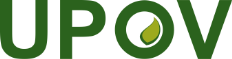 SUnión Internacional para la Protección de las Obtenciones VegetalesConsejoQuincuagésima sexta sesión ordinariaGinebra, 28 de octubre de 2022C/56/1 Rev.Original:  InglésFecha:  28 de septiembre de 2022